合同管理流程图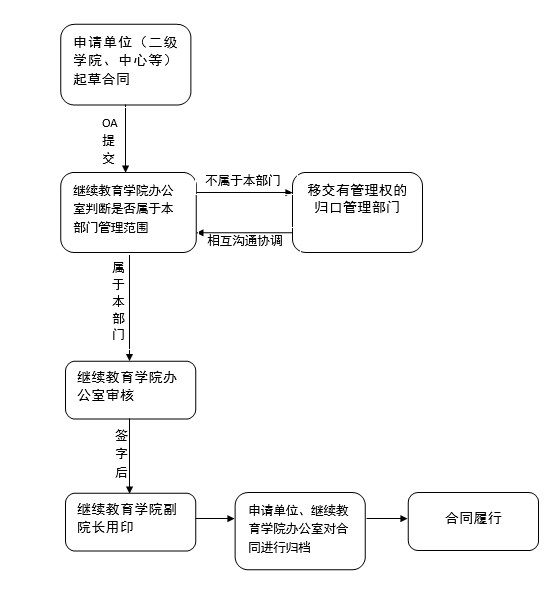 